ЧЕРКАСЬКА МІСЬКА РАДА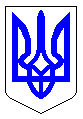 ЧЕРКАСЬКА МІСЬКА РАДАВИКОНАВЧИЙ КОМІТЕТРІШЕННЯВід 21.12.2021 № 1525Про дострокове розірвання в односторонньому порядку договору наперевезення автомобільним транспортомвід 05.01.2020 № 4-21Керуючись ч. 1 ст. 188 Господарського кодексу України, пп. 12 п. «а» ч. 1 статті 30 Закону України «Про місцеве самоврядування в Україні», за порушення умов договору, що підтверджується листом ТОВ «Дозор Україна» (вх. №28149-01-19 від 08.12.2021), на підставі п 8.1, 8.3, договору на перевезення автомобільним транспортом від 05.01.2020 №4-21, розглянувши пропозиції департаменту житлово-комунального комплексу, виконком міської радиВИРІШИВ:1. Достроково розірвати в односторонньому порядку договір на перевезення автомобільним транспортом від 05.01.2020 № 4-21 (автобусний маршрут №33 «Річковий вокзал – Вул. Руставі»), укладений з дочірнім підприємством «Чарз Авто», на підставі порушень умов договору перевізником, а саме таких пунктів цього договору:«2.1.2. впродовж одного місяця з моменту підписання Договору за власні кошти обладнати всі автобуси, які будуть обслуговувати автобусний маршрут, засобами GPS-моніторингу із забезпеченням безперебійного надання даних та можливістю їх відновлення в разі відсутності GSM-зв’язку, в продовж робочої зміни ТЗ, підключити їх до системи централізованого моніторингу Замовника (або іншим погодженим із Замовником способом надавати інформацію);2.1.4. забезпечити належну експлуатацію та постійну роботу встановлених засобів GPS-моніторингу, а також їх ремонт, модернізацію та заміну (виїзд на маршрут та експлуатація транспортного засобу з несправною системою - заборонено);2.1.24. обслуговувати маршрут автобусами у кількості – 8 одиниць.»2. Департаменту житлово-комунального комплексу вручити ДП «Чарз-Авто» копію цього рішення, а також повідомити про дострокове розривання договору не пізніше наступного дня з дня прийняття цього рішення.3. Контроль за виконанням рішення покласти на першого заступника міського голови з питань діяльності виконавчих органів ради Тищенка С.О.Міський голова                                                                          Анатолій БОНДАРЕНКО